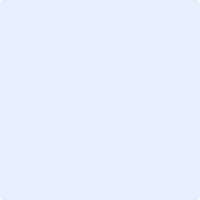 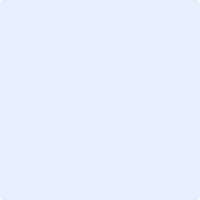 High School (recent): GPA (grade 11 or 12):  	IB/A-level (if applicable): SAT or ACT score (if applicable):   TOEFL, IELTS Score (if applicable): EXPERIENCES REWARDS & SCHOLARSHIPS  .AbilityAspirationCreativityCommitment